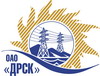 Открытое акционерное общество«Дальневосточная распределительная сетевая  компания»ПРОТОКОЛ ПЕРЕТОРЖКИПРЕДМЕТ ЗАКУПКИ: право заключения Договора на выполнение работ: Открытый запрос предложений: Закупка № 2666 - «ПИР Реконструкция КЛ-10 кВ через ж/д Ф-11 ПС 110/10 кВ "Вяземская"» для нужд филиала ОАО «ДРСК» - «Хабаровские электрические сети».Закупка проводится согласно ГКПЗ 2014г. года, раздела  2.2.1 «Услуги ТПиР» № 2660 на основании указания ОАО «ДРСК» от  03.09.2014 г. № 235.Плановая стоимость закупки:  600 000,00  руб. без НДС.Дата и время процедуры переторжки:  10.10.2014 г. 16:00 благовещенского времени№ и дата протокола переторжки:  585/УТПиР-П от 10.10.2014г.Основание для проведения закупки (ГКПЗ и/или реквизиты решения ЦЗК):   ГКПЗИнформация о результатах вскрытия конвертов:Дата и время начала процедуры переторжки с предложениями участников:16:00 10.10.2014РЕШИЛИ:Утвердить протокол переторжки№ 585/УТПиР-Пг. Благовещенск________10,10.2014 г.Наименование и адрес участникаЦена до переторжкиЦена после переторжкиООО "НПО "Сибэлектрощит" (644089, г. Омск, пр. Мира д. 69)Цена: 585 735,59 руб. (цена без НДС)(691 168,00 рублей с учетом НДС).Цена: 543 362,71 руб. (цена без НДС)(641 168,00 рублей с учетом НДС).ООО "СВА-ЭНЕРГО" (660075, г. Красноярск, ул. Заводская, д. 18, стр. 9, оф. 3-07)Цена: 596 271,19 руб. (цена без НДС)(703 600,00 рублей с учетом НДС).Цена: 530 000,00 руб. (цена без НДС)(625 400,00 рублей с учетом НДС).Ответственный секретарьТехнический секретарь_______________________________________________О.А. МоторинаК.В. Курганов